Исх.№ 	                     от	                           в АЦСТ - 87ЗАЯВКАна проведение проверки готовности организации- к применению сварочной технологииНомер и дата регистрации заявки в АЦСведения об организации-заявителе:№______	«	»_____	20	г.Сведения о наличии филиалов (обособленных подразделений) в составе организации-заявителя, выполняющих сварочные работы:Сведения о технических, организационных и квалификационных возможностях организации:Сведения о ПТД:Область аттестации технологии сварки:Дополнительные сведения:(Должность руководителя сварочного производства организации-заявителя)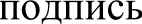 (Должность руководителя организации-заявителя)                                                      мп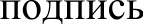 инициалы, фамилияинициалы, фамилияПриложение 1Сведения о сварщиках, специалистах сварочного производства и специалистах по контролю качества сварных соединений11 Указывают отдельно для организации и каждого филиала (обособленного подразделения), выполняющего сварочные работы по заявляемой технологииПриложение 2Сведения о сварочном оборудовании11 Указывают отдельно для организации и каждого филиала (обособленного подразделения), выполняющего сварочные работы по заявляемой технологииПриложение 3Сведения о сварочных материалах11 Указывают отдельно для организации и каждого филиала (обособленного подразделения), выполняющего сварочные работы по заявляемой технологииПриложение 4Сведения о лаборатории контроля качества сварных соединений11 Указывают отдельно для организации и каждого филиала (обособленного подразделения), выполняющего сварочные работы по заявляемой технологииФИРМЕННЫЙ БЛАНКНаименование организации-заявителяООО «РЕМОНТ»Наличие филиалов (обособленныхподразделений)НЕТ	/	ДА	(ненужное зачеркнуть)Адрес места нахождения(Юридический адрес) 117192, г.Москва, Мичуринский проспект,д.20, стр.1.СтранаРоссияИНН (или иной уникальный регистрационныйпризнак)772912854876Адрес сайта в сети Интернетхххх.ruУполномоченный представитель заявителя(ФИО, телефон, адрес электронной почты)Иванов Иван Иванович+7 (916) 0000000ххх@mail.ruВид проверки готовности (первичная,периодическая)первичнаяНомер свидетельства о готовности организациик применению сварочных технологий (при периодической проверке)-Организация-заявитель без участия филиалов(обособленных подразделений)НЕТ/	ДА(ненужное зачеркнуть)Организация-заявитель с участием одного,нескольких или всех филиалов (обособленных подразделений):(указать наименования и адреса местонахождения филиалов (обособленных подразделений)НЕТ/	ДА(ненужное зачеркнуть)Один филиал (обособленное подразделение),несколько или все филиалы (обособленные подразделения)(указать наименования и адресаместонахождения филиалов (обособленных подразделений)НЕТ/	ДА(ненужное зачеркнуть)Объект, где осуществляется производство сварочных работ или производственная база организации-заявителя (указать наименование и адрес)Производственная база (объект): Московская обл., Пушкинский р-н, дер.Носово, ул. Электромонтажная, стр.8 (место сварки КСС)Характер выполняемых работ (npu наличии сведений в ПТД)Монтаж / Ремонт / РеконструкцияНаличие аттестованного сварочного оборудованияПриложение 1Наличие аттестованных сварщиков, специалистовсварочного производства и специалистов по контролю качества сварных соединенийПриложение 2Наличие аттестованной лабораторииПриложение 3Должность, ФИО и телефон уполномоченногопредставителя организации-заявителяГлавный сварщик Наименование технологии сваркиТехнологическая инструкция ручной дуговой сварки покрытыми электродами подъёмно-транспортного оборудования ПТД (наименование, обозначение, дата утверждения)Шифр TTTTT, утв. 22.05.2023Шифры НД, регламентирующих выполнение сварочных   работРД 36-62-00Шифры НД, регламентирующих нормы оценки качества  сварных соединенийРД 36-62-00Шифры производственных технологических карт сваркиРД-1-02T00-Т1, РД-1-02С00-С17, РД-1-02Т00-Т6, РД-1-03T00-Т1, РД-1-03С00-С17, РД-1-03Т00-Т6Способ (комбинация способов) сваркиРДТехнические устройства OПOПТО (1, 14)Параметры сварных соединений:1. Группа и марки свариваемого материала 1 (М01) – Ст2пс, Ст2сп, Ст3пс, Ст3сп, 08, 10, 15, 20, 09Г2С и др.2. Вид свариваемых деталейЛ3. Диапазон толщин деталей, ммСвыше 3,0 до 30,0 включительно4. Диапазон диаметров деталей, ммПлоские детали5. Тип сварных швовСШ; УШ6. Тип соединенияС; У; Т; Н7. Конструкции сварных швов б/р; >15°8. Вид шва сварного соединенияос (бп); дс (зк)9. Положение при сваркеН1; Г; В1; П1; Н45; Н2; П210. Марки сварочных материаловЭ42А (УОНИ 13/45), Э46 (ОЗС-12, МР-3, ОК 46.00), Э50А (УОНИ 13/55) и др.11. Наличие подогревабез подогрева12. Наличие термической обработкибез термообработкиАттестация с учетом «Положения об аттестациина объектах ПAO «Газпром»НЕТ/	ДААттестация с учетом РД-03.120.10-КТН-007-16НЕТ/	ДАПТД    содержит     требования     к     ремонту(исправлению) дефектов сварного шва и(или) основного материала по заявляемой технологии сварки (если ремонт выполняют другим способом сварки, то оформляют отдельную заявку)НЕТ/	ДА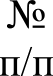 ФИОМесто работы (организация), должностьНомер аттестационного удостоверенияСрок действия удостоверенияОбласть действия удостоверения (Группы и технические устройства)Примечание (для сварщиков указать способ сварки и материал, для контролеров — метод контроля)1Иванов Иван Иванович ООО ХХХМР-22АЦ-I-011111До 09.03.2024г.КО 1,2; СК 1РД, М012Иванов Иван ИвановичООО ХХХМР-22АЦ-I-011111До 10.01.2024 г.КО 1,2; СК 1РД, М013Иванов Иван ИвановичООО ХХХ Ведущий инженер по сваркеМР-22АЦ-III-0111111До 21.26.2025 г.ГО 1,2; КО 1,2,3,5 СК 1,34Иванов Иван ИвановичООО ХХХ Зам. Началька лаборатории№0011-1111До 09.09.2024 гОборудование 1, 11.ВИК№ п/пШифр СОМарки СОСпособы сварки (наплавки)Количество       единицНомер свидетельства об аттестации СО и дата окончания действияПримечание1А3NEON ВД-221РД1АЦСО-11-01111/19 действует до 21.01.2025 г.ГО, КО, МО, НГДО, ОТОГ, ОХНВП, ПТО, СК2А3NEON ВД-253РД1АЦСО-11-01111/19 действует до 21.01.2025 г..ГО, КО, МО, НГДО, ОТОГ, ОХНВП, ПТО, СК№ п/пВид СММарки СМСпособы сварки (наплавки)Номер свидетельства об аттестации СМ и дата окончания действияПримечание1ЭлектродыLB-52U, 2,6, 3,2, 4,0РД, РДН 	АЦСМ-11-001111 , до 17.08.2025ГДО, ГО, КО, МО, НГДО, ОТОГ, ОХНВП, ПТО, СК2Данные об аттестации лаборатории организации-заявителя и/или субподрядной организации.Данные об аттестации лаборатории организации-заявителя и/или субподрядной организации.Данные об аттестации лаборатории организации-заявителя и/или субподрядной организации.Область действияОбласть действияПримечание№ п/пДанные об аттестации лаборатории организации-заявителя и/или субподрядной организации.Данные об аттестации лаборатории организации-заявителя и/или субподрядной организации.Данные об аттестации лаборатории организации-заявителя и/или субподрядной организации.Область действияОбласть действия(указать № договора с субподрядной организацией)№ п/пНаименование организацииНомер свидетельстваДата выдачиГруппы технических устройствМетоды контроля(виды испытаний и исследований)(указать № договора с субподрядной организацией)1ООО "ЭРААААА"№68Ф01254До 01.11.2020КО, ГОВИК, УЗК, РК тразвуковой25/24-2022